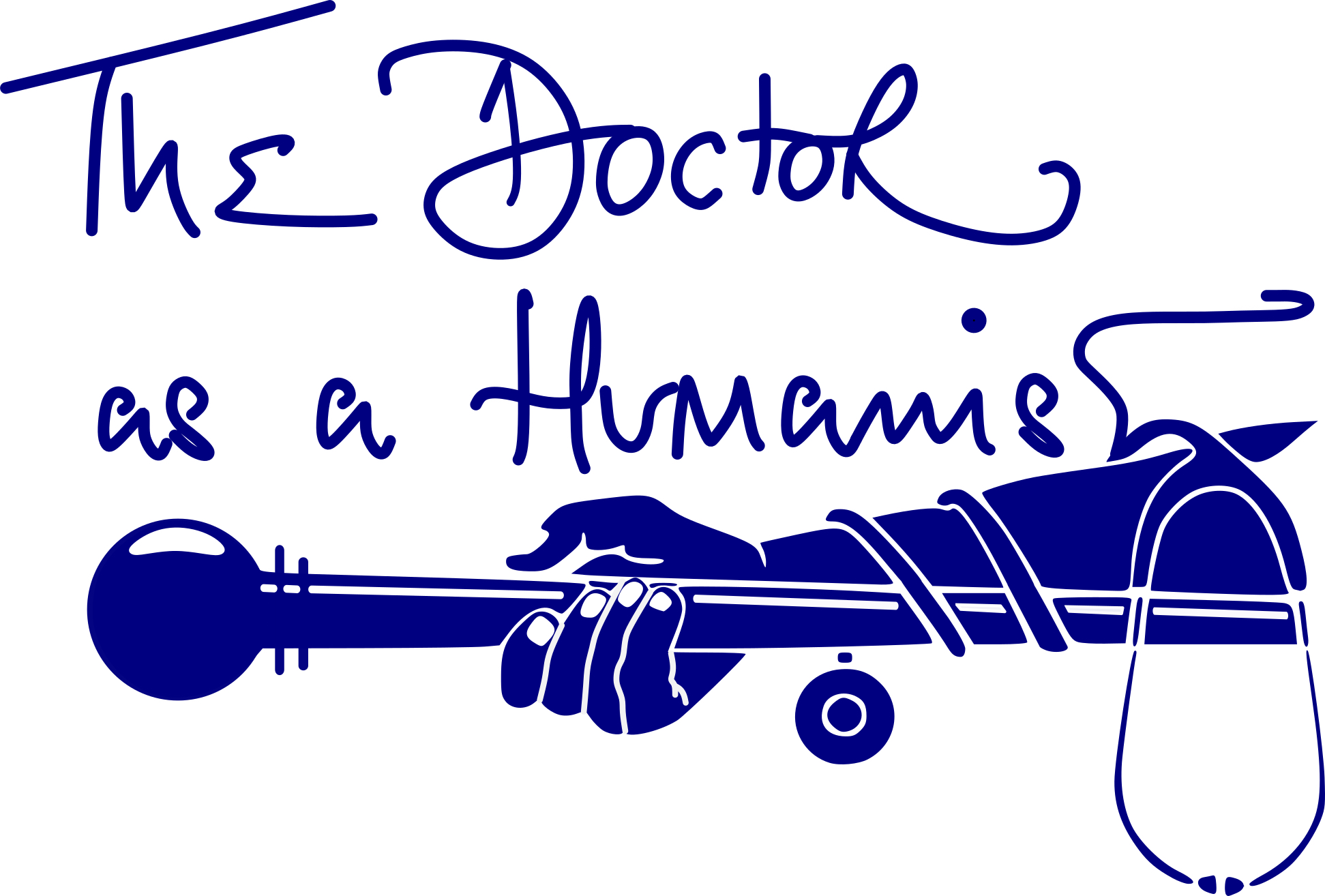 The 5th Online ‘The Doctor as a Humanist’ Course DateSubject17 DecOpening and Introduction to CourseJonathan McFarland (Sechenov University, Moscow and UAM, Spain) Irina Markovina (Prof. Sechenov University, Moscow)David Cerdio (Anáhuac University, Mexico) Mariam Pogosyan (Sechenov University, Moscow)Theodora Tselikga (Lecturer – University of Ioannina, Greece) Azar Ghasemi (USERN, Iran)Roxana Cruce (University of Medicine and Pharmacy of Craiova, Romania)  14 JanMedicine through the Ages and CulturesThe Dash Online Team 28 JanMental Health + Humanities Mirea Ioan-Alexandru (Psychiatrist -Bucharest)Burcu Alkan (Researcher – University of Manchester, UK)Eugenia Violeta Nadolu ( Paediatric Psychiatric Nurse, HUSE, Spain) 4 FebThe Arts and the SciencesThe Limits of Knowledge: Biological and Cultural constraintsJoaquim Gea (Prof. Pompeu Fabra University, Spain) Fernando Giraldez (Prof. Pompeu Fabra University, Spain)18 FEBPhilosophy and MedicineA ConversationEmil Toescu (Prof. University of Birmingham, UK)Fabrice Jotterand (Professor, Bioethics and Medical Humanities, University of Wisconsin, USA)Alireza Monajemi (Prof. Institute for Humanities and Cultural Studies, Iran) Maria Elizabeth de los Rios (Prof. Anáhuac University, Mexico)4 MarchEcologically Dimensioned Medical HumanitiesJonathan Coope (De Montfort University, Leicester, UK)Jennifer Hartmark-Hill ( University of Arizona, USA)18 MarchNarratives of MedicineA ConversationMaria Guilia Marini (Prof. Fondazione Istade, Italy) Susana Magalhaes (University of Oporto)Jose Marcos Felix (Anahuac University, Mexico)1st AprilHumanism in SurgeryJacek Mostwin (Johns Hopkins University, USA) Manuel Pera (UPF, Spain)Hector Guadalajra (UAM, Spain)Pia Maria Sorto ( Helsinki)15 AprilThe Arts and MedicineOurania Varsou (Glasgow University)Leonard Shapiro (University of Cape Town) 29 AprilFinal Presentations and Closing Ceremony Group PresentationsJonathan McFarland (Sechenov University, Moscow and UAM, Spain) Irina Markovina ( Prof. Sechenov University)David Cerdio (Anáhuac University, Mexico) Mariam Pogosyan ( Sechenov University, Moscow)Theodora Tselikga (Lecturer – University of Ioannina, Greece) Azar Ghasemi (USERN, Iran)Roxana Cruce (University of Medicine and Pharmacy of Craiova, Romania)  